Crna Gora	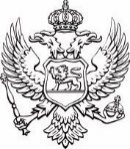 Uprava za inspekcijske poslove TURISTIČKA INSPEKCIJAKontrolna lista - Posebni uslovi koje treba da ispunjavaju porodična kupalištaDa li porodično kupalište ima:Da li porodično kupalište ima:Da li porodično kupalište ima:-rekvizite za igru djece na kupalištu i u moru (lopte, kantice, lopatice, modeli za igru u pijesku); da ne-animaciju za djecu; da ne-uređene prilaze moru prilagođene potrebama djece (pijesak, mali šljunak); da ne-uređene prostore za boravak djece na kupalištu? da ne